ΘΕΜΑ: «Χορήγηση αναρρωτικής άδειας σε αναπληρωτή / τρια εκπαιδευτικό»Ο Διευθυντής του Δημοτικού Σχολείου / Η Προϊσταμένη του Νηπιαγωγείουέχοντας υπόψη:Τα άρθρα 657 και άρθρα 657 και 658 του Αστικού Κώδικα και άρθρο 11 του Ν.2874/2000, εγκύκλιος αρ.79/14-7-1999 ΙΚΑ, έγγραφο αρ.πρωτ. Π06/40/29-04-2013 ΙΚΑ,Τις διατάξεις του άρθρου 19 παρ. 1 της αρ.πρωτ. Φ.353.1/324/105657/Δ1/8.10.2002 Υπουργικής Απόφασης (ΦΕΚ 1340 τ.Β΄), «Καθορισμός των ειδικότερων καθηκόντων και αρμοδιοτήτων των προϊσταμένων των περιφερειακών υπηρεσιών Πρωτοβάθμιας και Δευτεροβάθμιας Εκπαίδευσης, των διευθυντών και υποδιευθυντών σχολικών μονάδων και των συλλόγων διδασκόντων.Την αριθ. Φ351.5/85/162843/Δ1/09.10.2014 με θέμα: «Ενημέρωση σχετικά με τις αρμοδιότητες των Δ/ντών Σχολ. μονάδων»Την από …./…../20… αίτηση της ή του …………………….. του(Όνομα πατέρα), εκπ/κού κλ. ΠΕ ……. Α/θμιας Εκπ/σης.Την από …../……./20…. Ιατρική ΓνωμάτευσηΑποφασίζουμεΧορηγούμε στην ή στον …………………………………  του (Όνομα πατέρα), εκπαιδευτικό κλάδου ΠΕ…,  …….. ημέρας αναρρωτική άδεια με αποδοχές στις  …./…../20…. ΚΟΙΝΟΠΟΙΗΣΗΔιεύθυνση Π.Ε. Ευρυτανίας ΕΣΩΤΕΡΙΚΗ ΔΙΑΝΟΜΗ                                            Ενδιαφερόμενο/ηΑρχείο σχολικής μονάδας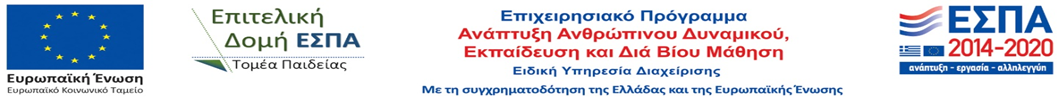 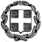 ΕΛΛΗΝΙΚΗ  ΔΗΜΟΚΡΑΤΙΑΥΠΟΥΡΓΕΙΟ ΠΑΙΔΕΙΑΣ ΚΑΙ ΘΡΗΣΚΕΥΜΑΤΩΝ----ΠΕΡΙΦ. Δ/ΝΣΗ  Π/ΘΜΙΑΣ  ΚΑΙ  Δ/ΘΜΙΑΣ  ΕΚΠ/ΣΗΣΣΤΕΡΕΑΣ ΕΛΛΑΔΑΣΔΙΕΥΘΥΝΣΗ ΠΡΩΤΟΒΑΘΜΙΑΣ ΕΚΠΑΙΔΕΥΣΗΣ ΕΥΡΥΤΑΝΙΑΣ……../ΔΗΜΟΤΙΚΟ ΣΧΟΛΕΙΟ/ΝΗΠΙΑΓΩΓΕΙΟ ……………………..ΕΛΛΗΝΙΚΗ  ΔΗΜΟΚΡΑΤΙΑΥΠΟΥΡΓΕΙΟ ΠΑΙΔΕΙΑΣ ΚΑΙ ΘΡΗΣΚΕΥΜΑΤΩΝ----ΠΕΡΙΦ. Δ/ΝΣΗ  Π/ΘΜΙΑΣ  ΚΑΙ  Δ/ΘΜΙΑΣ  ΕΚΠ/ΣΗΣΣΤΕΡΕΑΣ ΕΛΛΑΔΑΣΔΙΕΥΘΥΝΣΗ ΠΡΩΤΟΒΑΘΜΙΑΣ ΕΚΠΑΙΔΕΥΣΗΣ ΕΥΡΥΤΑΝΙΑΣ……../ΔΗΜΟΤΙΚΟ ΣΧΟΛΕΙΟ/ΝΗΠΙΑΓΩΓΕΙΟ ……………………..ΕΛΛΗΝΙΚΗ  ΔΗΜΟΚΡΑΤΙΑΥΠΟΥΡΓΕΙΟ ΠΑΙΔΕΙΑΣ ΚΑΙ ΘΡΗΣΚΕΥΜΑΤΩΝ----ΠΕΡΙΦ. Δ/ΝΣΗ  Π/ΘΜΙΑΣ  ΚΑΙ  Δ/ΘΜΙΑΣ  ΕΚΠ/ΣΗΣΣΤΕΡΕΑΣ ΕΛΛΑΔΑΣΔΙΕΥΘΥΝΣΗ ΠΡΩΤΟΒΑΘΜΙΑΣ ΕΚΠΑΙΔΕΥΣΗΣ ΕΥΡΥΤΑΝΙΑΣ……../ΔΗΜΟΤΙΚΟ ΣΧΟΛΕΙΟ/ΝΗΠΙΑΓΩΓΕΙΟ ……………………..ΕΛΛΗΝΙΚΗ  ΔΗΜΟΚΡΑΤΙΑΥΠΟΥΡΓΕΙΟ ΠΑΙΔΕΙΑΣ ΚΑΙ ΘΡΗΣΚΕΥΜΑΤΩΝ----ΠΕΡΙΦ. Δ/ΝΣΗ  Π/ΘΜΙΑΣ  ΚΑΙ  Δ/ΘΜΙΑΣ  ΕΚΠ/ΣΗΣΣΤΕΡΕΑΣ ΕΛΛΑΔΑΣΔΙΕΥΘΥΝΣΗ ΠΡΩΤΟΒΑΘΜΙΑΣ ΕΚΠΑΙΔΕΥΣΗΣ ΕΥΡΥΤΑΝΙΑΣ……../ΔΗΜΟΤΙΚΟ ΣΧΟΛΕΙΟ/ΝΗΠΙΑΓΩΓΕΙΟ ……………………..Καρπενήσι, ……./……./………  Αριθμ. Πρωτ. : ΑΠΟΦΑΣΗΤαχ. Δ/νση:Τ.Κ.-Πόλη :Ε – mail:Ιστοσελίδα :Πληροφορίες:Τηλέφωνο: